  Основные параметры бюджета Байкаловского сельского поселения на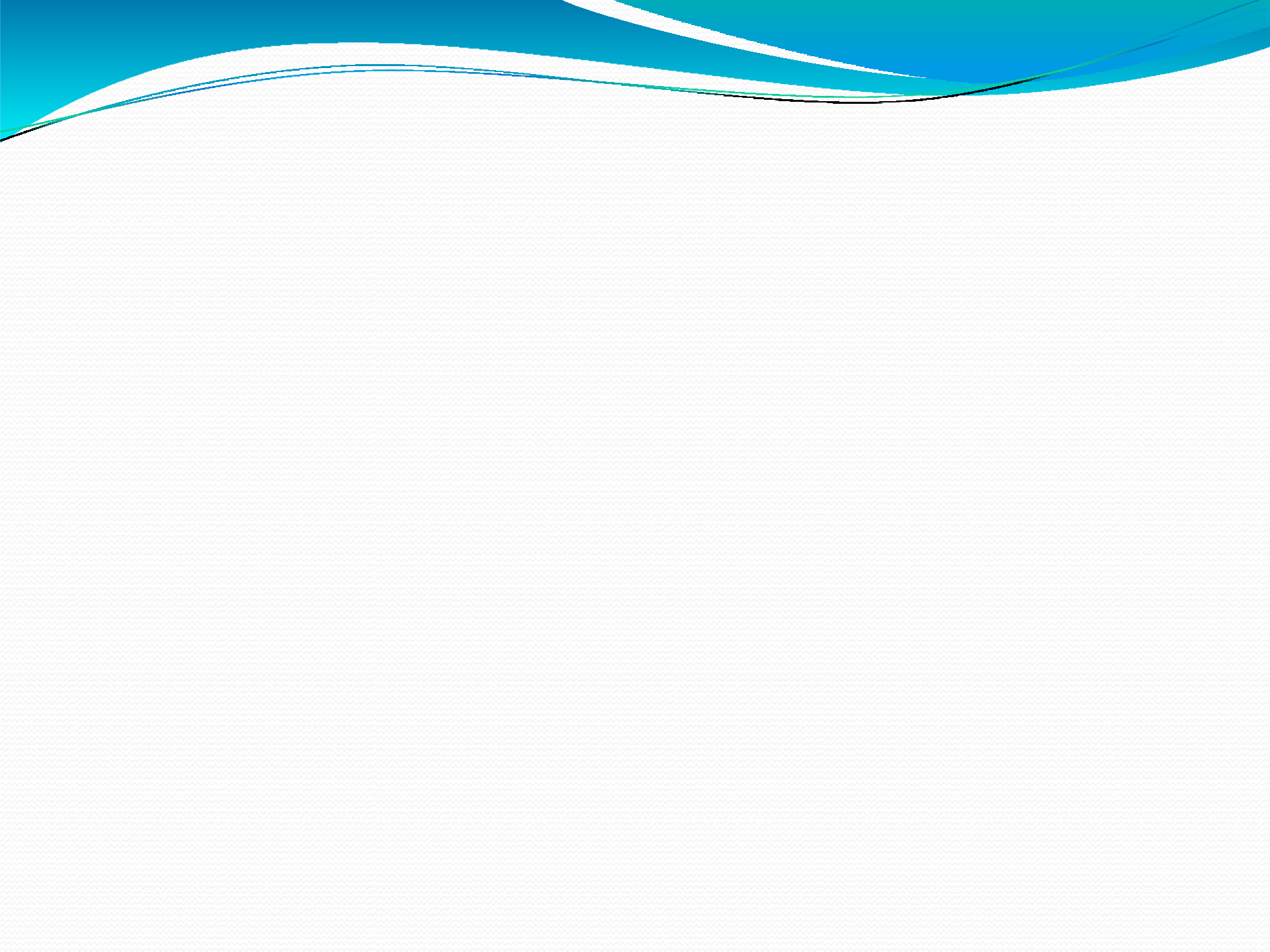 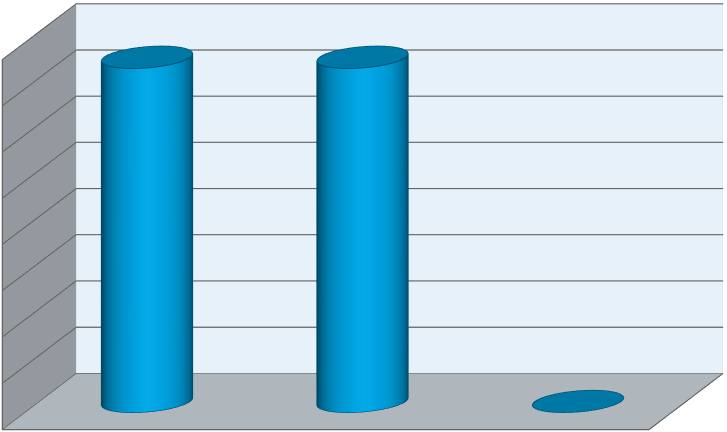 2024 год, утвержденные Решением Думы от 20.12.2023г.№80 "О бюджете Байкаловского сельского  поселения Байкаловского муниципального района Свердловской области на 2024 год и плановый период 2025 и 2026 годов", тыс.руб80000700006000050000400003000020000100000    508482,1	508482,10,00Доходы	Расходы	Дифицит(-)